Procurement Journey Spend Analysis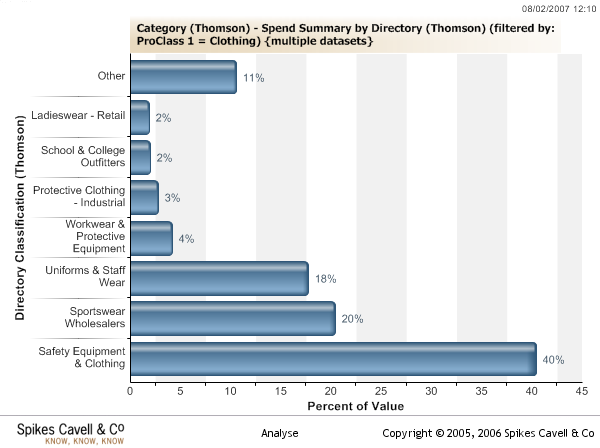 